LITANIE DEL SACRO CUORE DI GESU'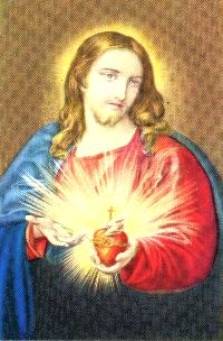 Signore, pietà.	 						Signore, pietà.Cristo, pietà.							Cristo, pietà.Signore, pietà.	 						Signore, pietà.Cristo, ascoltaci.						Cristo, ascoltaci.Cristo, esaudiscici. 				           		Cristo esaudisciciPadre Celeste, che sei Dio                                                     abbi pietà di noi             Figlio Redentore del mondo, che sei Dio			abbi pietà di noiSpirito Santo, che sei Dio 					abbi pietà di noiSanta Trinità, unico Dio 					abbi pietà di noiCuore di Gesù, Figlio dell'Eterno Padre                                                              	abbi pietà di noiCuore di Gesù, formato dallo Spirito Santo nel seno della Vergine Maria         	abbi pietà di noiCuore di Gesù, unito alla Persona del Verbo di Dio                                             abbi pietà di noiCuore di Gesù, maestà infinita                                                                                 abbi pietà di noiCuore di Gesù, tempio santo di Dio 							abbi pietà di noiCuore di Gesù, tabernacolo dell'Altissimo 						abbi pietà di noiCuore di Gesù, casa di Dio e porta del cielo 						abbi pietà di noiCuore di Gesù, fornace dì carità 							abbi pietà di noiCuore di Gesù, fonte di giustizia e di carità 						abbi pietà di noiCuore di Gesù, pieno di bontà e di amore 						abbi pietà di noiCuore di Gesù, abisso di ogni virtù 							abbi pietà di noiCuore di Gesù, degno di ogni lode 							abbi pietà di noiCuore di Gesù, re e centro di tutti i cuori 						abbi pietà di noiCuore di Gesù, tesoro inesauribile di sapienza e di scienza 				abbi pietà di noiCuore di Gesù, in cui abita tutta la pienezza della divinità				abbi pietà di noiCuore di Gesù, in cui il Padre si compiacque 					abbi pietà di noiCuore di Gesù, dalla cui pienezza noi tutti abbiamo ricevuto 			abbi pietà di noiCuore di Gesù, paziente e misericordioso 						abbi pietà di noiCuore di Gesù, generoso verso tutti quelli che ti invocano 				abbi pietà di noiCuore di Gesù, fonte di vita e di santità 						abbi pietà di noiCuore di Gesù, colmato di insulti 							abbi pietà di noiCuore di Gesù, propiziazione per i no-stri peccati 					abbi pietà di noiCuore di Gesù, annientato dalle nostre colpe 					abbi pietà di noiCuore di Gesù, obbediente fino alla morte 						abbi pietà di noiCuore di Gesù, trafitto dalla lancia 							abbi pietà di noiCuore di Gesù, vita e risurrezione nostra 						abbi pietà di noiCuore di Gesù, pace e riconciliazione nostra 					abbi pietà di noiCuore di Gesù, vittima per i peccatori 						abbi pietà di noiCuore di Gesù, salvezza di chi spera in te 						abbi pietà di noiCuore di Gesù, speranza di chi muore in te 						abbi pietà di noiCuore di Gesù, gioia di tutti i santi 							abbi pietà di noiAgnello di Dio, che togli i peccati del mondo 				perdonaci, Signore.Agnello di Dio, che togli i peccati del mondo 				esaudiscici, Signore.Agnello di Dio, che togli i peccati del mondo 				abbi pietà di noi.Gesù, mite e umile di cuore, 					     Rendi il nostro cuore simile al tuo.Preghiamo.O Dio Padre, che nel Cuore del tuo dilettissimo Figlio ci dai la gioia di celebrare le grandi opere del suo amore per noi, fa' che da questa fonte inesauribile attingiamo l'abbondanza dei tuoi doni.Per Cristo nostro Signore. Amen.